Создание документа «Задание на перевозку»Задача документа:Совмещение заявок на доставку (распределение товаров из заказа)Построение маршрутаРаспределение экспедиторовРасчет расходов на логистикуРасчет ставок экспедиторовФормирование документаДля создания документа используем существующий в системе инструмент Доставка: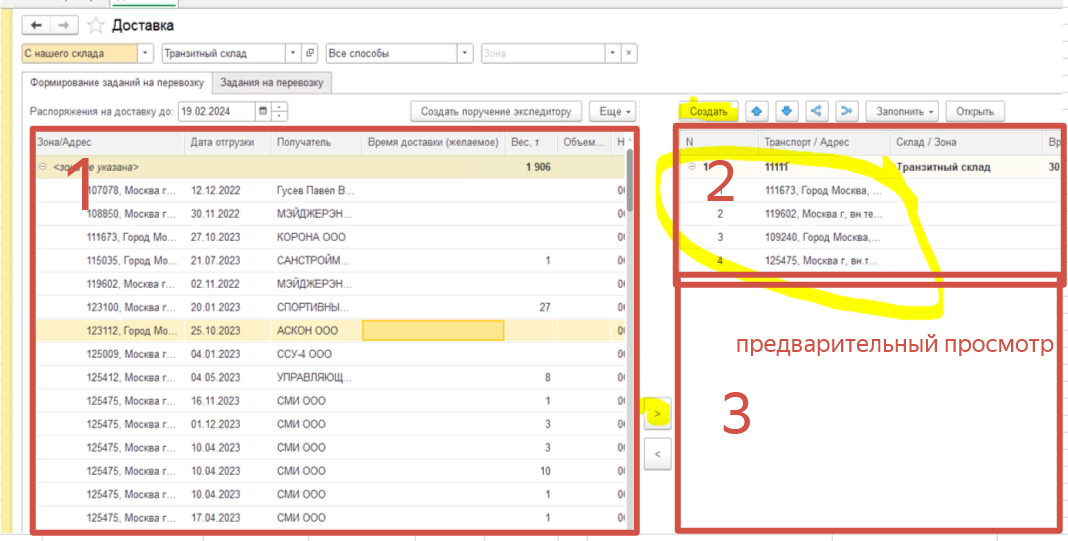 Журнал Доставка (1) формируется автоматически на основании «Заявка на доставку».Необходимо в табличной части журнала (1) вывести из документа «Заявка на доставку» следующие характеристики и параметры:№ документа «Заявка на доставку»Дата документа «Заявка на доставку»Способ доставки (авто поставщика, Перевозчик, такси, ТЭК, самовывоз)Адрес загрузки Адрес выгрузкиДата загрузкиДата выгрузкиГабаритыПример табличной части журнала (1):Список выбранных документов (2) -составляется выделением и добавлением через стрелку вправо. Ошибочно выбранные документы выделяются и удаляются из списка стрелкой влево. (существующая механика, менять не нужно)Пример Списка выбранных документов:Объединить можно заявки с одной датой загрузки и способомОкно предварительного просмотра (3)– в окне при одинарном клике на документ в журнале отображать данные из документа Заявка на доставку:КонтрагентАдрес загрузкиВремя загрузкиНаименование адресаЧасы работыПримечания по загрузкеКонтрагентАдрес выгрузкиВремя выгрузки Наименование адресаЧасы работыВозможность выгрузки в выходной деньДата возможной выгрузки + времяПримечания по выгрузкеНаименование товараКоличество товараЕд. измеренияВес, тИтог весаОтветственный менеджерВизуализация: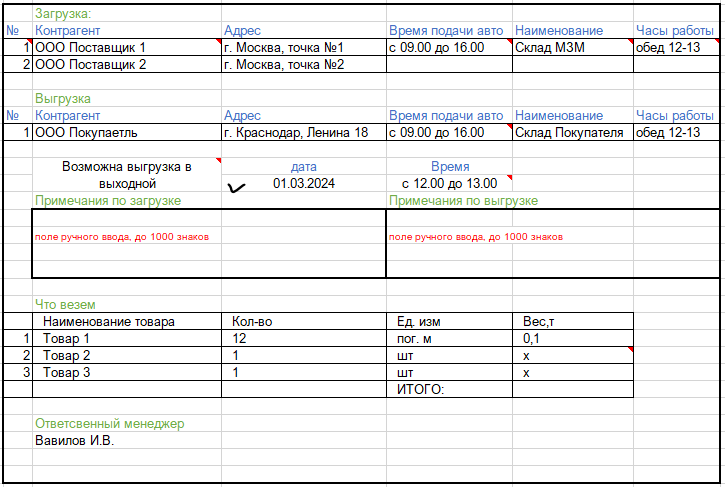 После выбора необходимых документов для создания Заданий на перевозку нажимаем Создать .По результату появляется документ «Задание на перевозку» на вкладке Задания на перевозку: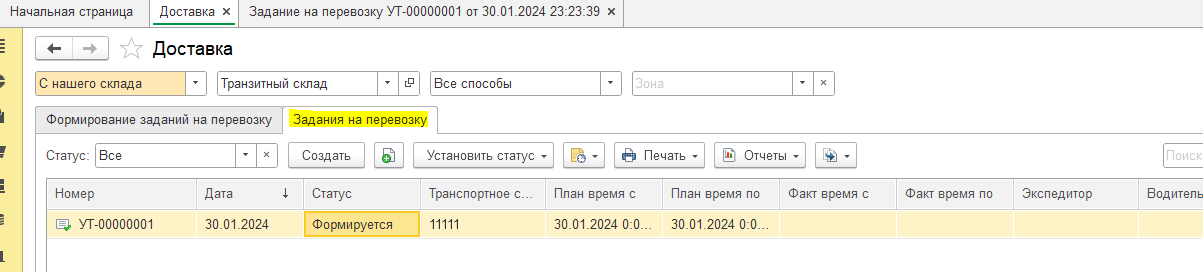 В журнале документов отображаем данные из Заданий на перевозку:статусномер заявки на перевозкудата заявки на перевозкуадрес загрузкидата загрузкиадрес выгрузкидата выгрузкиэкспедитор загрузкиэкспедитор выгрузкиперевозчикВ документе «Задание на перевозку» на основании данных из «Заявки на доставку», заполняются следующие поля:В шапке:Номер (документа) – присваивается автоматически, порядковыйДата документа – по умолчанию текущаяСтатус – Формирование заявки – исходный для документа, устанавливается по умолчанию автоматически.Способ доставки – Перевозчик, Авто Поставщика, Самовывоз, Такси, ТЭКВизуализация: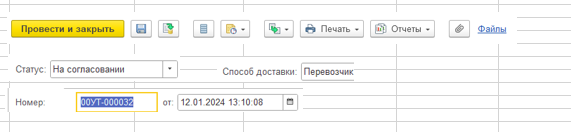 Уточнить в каком формате существует справочник статусов. В идеале – общий справочник статусов по всем документам. Статусы сгруппированы в папки по типу документа.Для документа Заявка на перевозку завести статусы (порядок изменений статусов пропишем отдельным ТЗ):ФормируетсяПодтвержденоСогласованоОтмененоВыполненоВкладка ОсновнаяБлок МаршрутВыгрузка/ ЗагрузкаДата Выгрузки Время выгрузки АдресНаименование адресачасы работыКонтактыКонтрагентЭкспедиторПримечание№ заявкидата заявкиОтветственный менеджерДоп. ИнформацияВыгрузка в выходнойгабаритыВизуализация: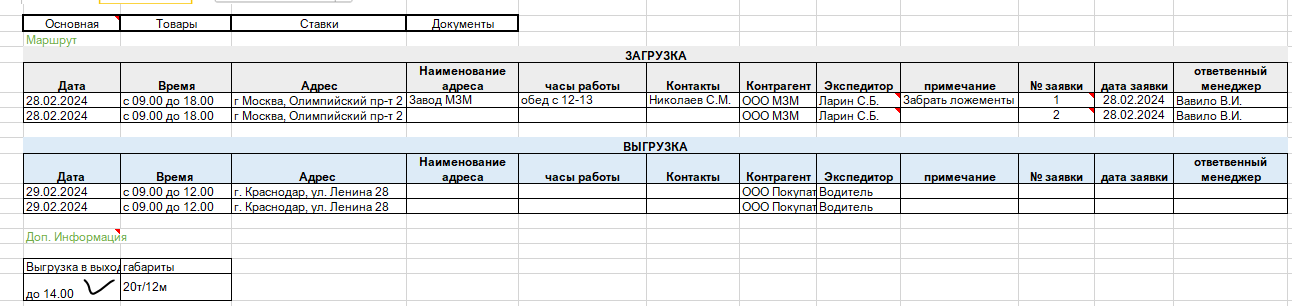 Далее в зависимости от выбранного в шапке Способа доставки необходимо сделать несколько вариантов интерфейса/отображения.Механика переключения интерфейсов такая же как в Заявке на доставку (Заявка на доставку, Перемещение, Самовывоз).Для способа доставки: ПЕРЕВОЗЧИКБлок Требования к АвтоДанные по машине и водителю заполняются автоматически из вкладки ЛОГИСТИКА: (пока такого блока нет)Грузоподъемность – из справочникаДлина Кузова – из справочникаТип погрузки – из справочникаТип выгрузки – из справочникаСтойки - признак/галкаВысота стоек  – из справочника, Поле обязательное при установке признака СтойкиКол-во – числовое. Поле обязательное при установке признака СтойкиРемни – признак/галкаОткрывающиеся борта  - признак/галкаБоковые - признак/галка. Поле обязательное при установке признака Открывающиеся борта (может быть или боковые или задние)Задние - признак/галка. Поле обязательное при установке признака Открывающиеся борта (может быть или боковые или задние)Ложементы - признак/галкаКол-во - числовое. Поле появляется при установке признака Ложементы, необязательноеПрим. – текстовое. Поле обязательное при установке признака Ложементы необязательноеБлок ПеревозчикПеревозчик – из справочника Контакт контрагент со признаком перевозчикЛогист – из контактов выбранного контакта.Телефон – из справочника КонтактПочта – из справочника КонтактСтавка – вручную логистомНДС – вручную логистом, из справочника Ставки НДСУсловия оплаты – из справочникаВодитель – из справочника Контакт с видом Перевозчик. Когда заполнено поле перевозчик к выбору давать только тех водителей, которые привязаны к этому перевозчику. тел. Водителя №1 – из карточки водителяМарка авто – из справочника Контакт с видом Перевозчик. Когда заполнено поле Перевозчик к выбору давать только те марки авто, которые привязаны к этому перевозчику.№ авто – ручной ввод из справочника Контакт с видом Перевозчик. Когда заполнено поле Перевозчик к выбору давать только те № авто, которые привязаны к этому перевозчику.№ прицеп - ручной ввод из справочника Контакт с видом Перевозчик. Когда заполнено поле Перевозчик к выбору давать только те № прицепов, которые привязаны к этому перевозчику.В карточке Контакта при наличии галки Перевозчик выводить вкладку Водители и авто. На вкладке два блока таблиц.1 Блок – Водители – Подбор из справочника Контакты с видом Водитель.2 Блок – Авто – ручной ввод в строгом формате – Марка – госномер – номер Прицепа *уточнить форматПодтверждение – прикреплять файл и отображать его название. Как в БУХ(выплата самозанятым)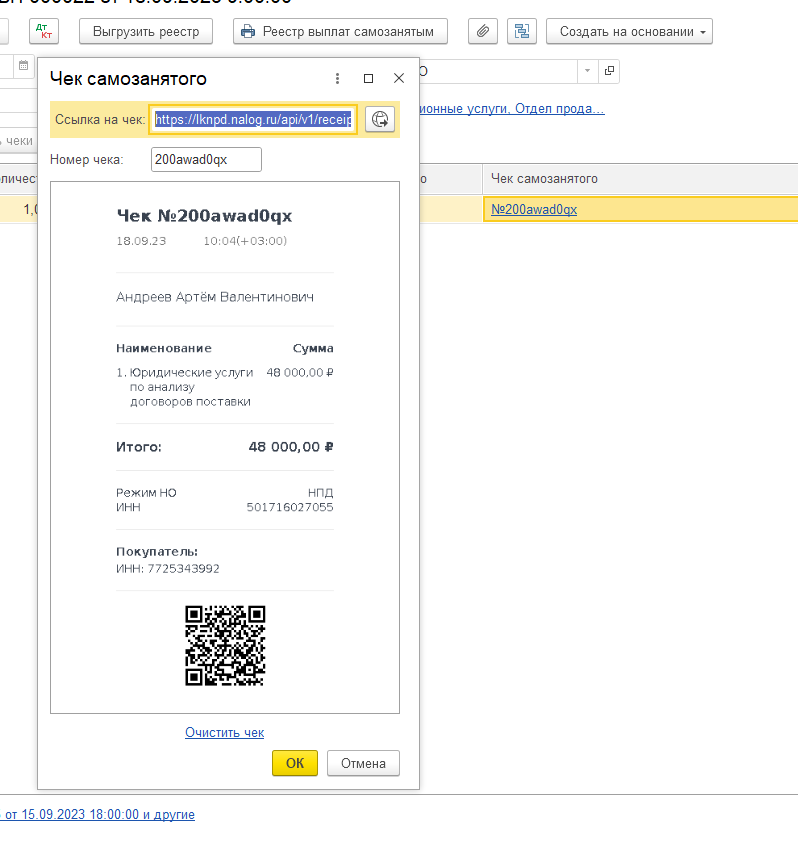 Условия согласованы – признак/галка, установливается в случае отсутствия подтверждающих документов ответственным лицом. права только у гендира, отбивка по статусу. Для согласования Заявки необходимо перевести в статус На согласовании, при переводе в этот статус делать отбивку на почту ответственному сотруднику (уточнить адрес почты). Текс примерно такой : Заявка на перевозку номер …, от  …  требует вашего согласования.Доп. информация для Перевозчика – текстовое, до 1000 знаковДоп.расходы – числовое поле, ручной вводСумма Итого – числовое поле, считается как Ставка (с учетом НДС, если есть) + Доп расходы.Причина  - текстовоеПлательщик - из справочника физ. лица (менеджер, логист или экспедитор)Визуализация: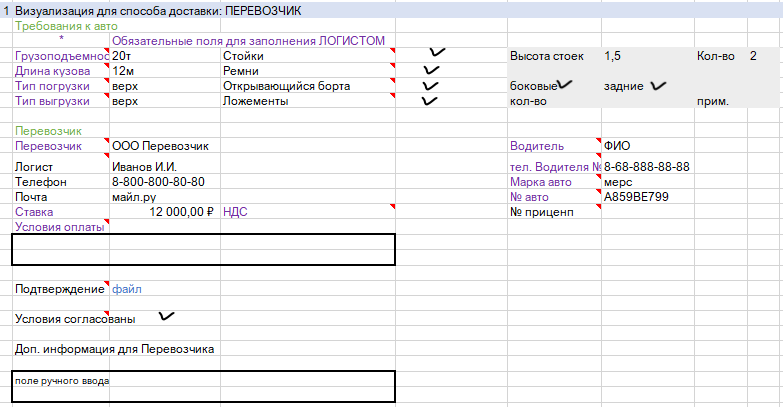 Для способа доставки: АВТО ПОСТАВЩИКАИсточники данных аналогичны как при способе доставки Перевозчик.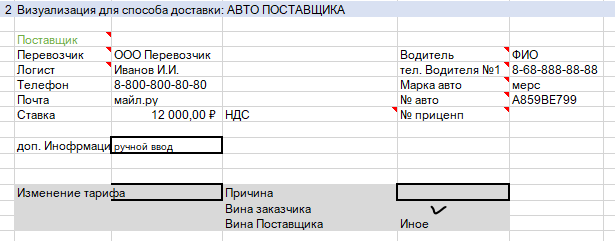 Для способа доставки: САМОВЫВОЗДанные брать из Заявки на доставку. В задании на перевозку запретить редактирование.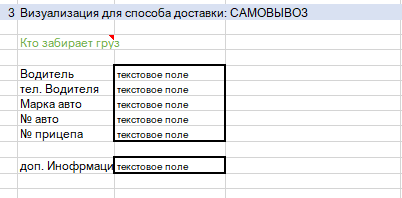 Для способа доставки: ТАКСИДанные брать из Заявки на доставку. В задании на перевозку запретить редактирование.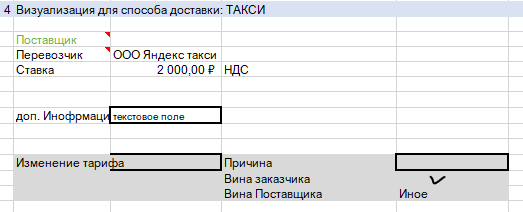 Для способа доставки: ТЭКДанные брать из Заявки на доставку. 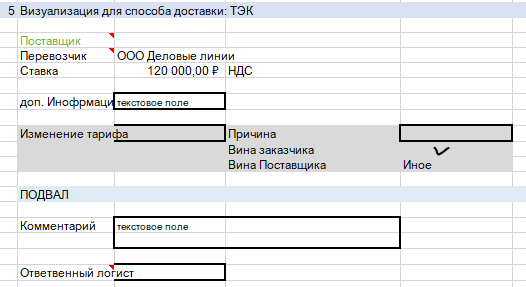 ПодвалКомментарий – текстовое поле до 500 знаков.Ответственный логист – Заполнять автоматически по пользователю. Создавшему документ.№ заявкидатаСпособ доставкиАдрес загрузкиАдрес выгрузкиДата загрузкиДата выгрузкиГабариты121.02.2023Перевозчикг. Москва, точка №1г. Краснодар, Ленина 1821.02.202428.02.202420т, 12м121.02.2023Перевозчикг. Москва, точка №221.02.202428.02.20246т, 12м221.02.2023Самовывозг. Москва, Ленина 28№ заявкидата121.02.2023121.02.2023221.02.2023